Publicado en Madrid el 05/07/2024 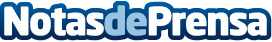 Flexicar renueva su confianza en GarantiPLUSFlexicar, la empresa pionera en la venta de vehículos de ocasión en España, ha renovado su alianza estratégica con GarantiPLUS, compañía líder en soluciones de garantía y seguros para automóviles y Agente Exclusivo de Ges SegurosDatos de contacto:Teresa Alonso MajagranzasDirectora de Comunicación620954515Nota de prensa publicada en: https://www.notasdeprensa.es/flexicar-renueva-su-confianza-en-garantiplus Categorias: Nacional Seguros Movilidad y Transporte Actualidad Empresarial http://www.notasdeprensa.es